.Intro                :  32 Counts / Start on vocalSide, Behind, Side, Touch, Side, Behind, ¼ Turn Left, Scuff2x Paddle ¼ Turn Left, Jazz Box CrossChassé Right, Rock Back, Recover, Toe Struts left, Cross Toe Struts Right¼ Turn Right, Touch, Side, Touch, ¼ Turn Right, Touch, Side, StepStart  Again   -   Have  FunTag: Ending 4e wall (12.00), 4 counts moreContact - Website:  www.quicklinedancers.com - cepat@planet.nlWho Knows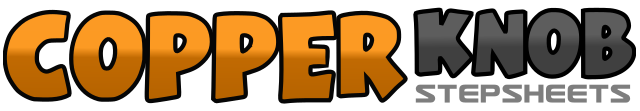 .......Count:32Wall:4Level:Beginner.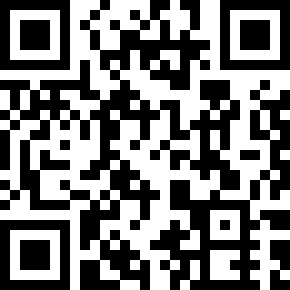 Choreographer:Willem Snell (NL) & Anthoneta Snell (NL) - October 2014Willem Snell (NL) & Anthoneta Snell (NL) - October 2014Willem Snell (NL) & Anthoneta Snell (NL) - October 2014Willem Snell (NL) & Anthoneta Snell (NL) - October 2014Willem Snell (NL) & Anthoneta Snell (NL) - October 2014.Music:Who Do You Know In California - Eddy RavenWho Do You Know In California - Eddy RavenWho Do You Know In California - Eddy RavenWho Do You Know In California - Eddy RavenWho Do You Know In California - Eddy Raven........1  -  4Step R to R. Side, Cross L behind R, Step R to R.Side, Touch L next R.5  -  8Step L to L.Side, Cross R behind L, ¼ Turn L, Scuff R next to L.   (9.00)1  -  2Step Forward on R, R+L ¼ Turn Left       (3.00)3  -  4Step Forward on R, R+L ¼ Turn Left5  -  8Cross R over L, Step Back on L, Step R to R.side, Cross L over R.1 & 2Step R to R side, Step L Next R, Step R to R.Side3  -  4Rock Back On L, Recover Onto R.5  -  6L touch Toe to L Side, L.drop heel down7  -  8R Cross Toe Over L, R. drop heel down.1  -  2¼ Turn R on L, Touch R Next L.   (6.00)3  -  4R Step to R.Side, Touch L Next R5  -  6¼ Turn R on L.Side, Touch R next L.      (9.00)7  -  8Step R to R.Side, Step L next R1  -  4Step R to R.Side, Sway  R-L-R-L.